南臺科技大學   生活輔導組公告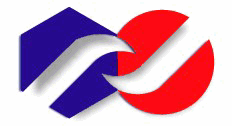 中華民國  107 年03月 13日文    號：生宿字第10700313號
公告事項：臺南地區水情不佳，又值枯水期，請住宿生配合節約用水臺南地區水情稍緊，且未來第1季雨量可能偏少，請住宿生共體時艱珍惜水資源，有水當思無水之苦，隨手關水節約用水，避免夏季缺水危機發生。如遇有漏水情事，請儘速上宿舍報修系統通報，以利總務處及時派員維修。感謝各位住宿生的配合！The drought season is coming, please conserve water resource!Because of the lack of the rainfall in Tainan, we may face the shortage of water supply. Please conserve water resource to avoid the water shortage in the summer season. If you find a leak of water pipe, please report it to the Dorm Repair Report System. Thank you for your corporation!學務處 生活輔導組關心您LSD, Office of Student Affairs